DDP/DEI – EQUIPE FAZENDA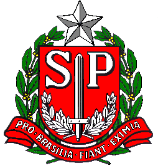 GOVERNO DO ESTADO DE SÃO PAULO SECRETARIA DE ESTADO DOS NEGÓCIOS DA FAZENDACOORDENAÇÃO DA ADMINISTRAÇÃO FINANCEIRADEPARTAMENTO DE DESPESA DE PESSOALFORMULÁRIO DE:COMUNICADO DE OCORRÊNCIADECRETO N.º 41.599/97 – D.O.E. – 22/02/1997PORTARIA CAF/G Nº 11 - D.O. - 15/06/200004IDENTIFICAÇÃO DA UNIDADEIDENTIFICAÇÃO DA UNIDADEIDENTIFICAÇÃO DA UNIDADEIDENTIFICAÇÃO DA UNIDADE: DE ENSINO REGIÃO LESTE 3: DE ENSINO REGIÃO LESTE 3: DE ENSINO REGIÃO LESTE 3: DE ENSINO REGIÃO LESTE 3CÓD.UA./DENOMINAÇÃO:      CÓD.UA./DENOMINAÇÃO:      CÓD.UA./DENOMINAÇÃO:      CÓD.UA./DENOMINAÇÃO:      MUNICÍPIO: SÃO PAULOMÊS/ANO/REF:     MÊS/ANO/REF:     UCD: 02.022ENDEREÇO:      ENDEREÇO:      FONE:      FONE:      IDENTIFICAÇÃO DO SERVIDORIDENTIFICAÇÃO DO SERVIDORIDENTIFICAÇÃO DO SERVIDORIDENTIFICAÇÃO DO SERVIDORIDENTIFICAÇÃO DO SERVIDORRG:      RS/PV/EX:      RS/PV/EX:      RS/PV/EX:      RS/PV/EX:      NOME:      NOME:      NOME:      NOME:      NOME:      CARGO/FUNÇÃO:      CARGO/FUNÇÃO:      TABELA:      JORNADA:      JORNADA:      ENDEREÇO:      ENDEREÇO:      ENDEREÇO:      ENDEREÇO:      CEP:       OCORRÊNCIASOCORRÊNCIASOCORRÊNCIASOCORRÊNCIAS  CESSAÇÃO / DENOMINAÇÃO DA VANTAGEM   CESSAÇÃO / DENOMINAÇÃO DA VANTAGEM A PARTIR DE:A PARTIR DE:  SERVIDOR INCLUÍDO INDEVIDAMENTE NO BF DESTA UNIDADE  SERVIDOR INCLUÍDO INDEVIDAMENTE NO BF DESTA UNIDADE  ABANDONO DE CARGO/FUNÇÃO   ABANDONO DE CARGO/FUNÇÃO            PERIODO DE :              A                  PERIODO DE :              A       D.O.E.:     D.O.E.:       LICENÇA NEGADA           PERÍODO DE:                A          LICENÇA NEGADA           PERÍODO DE:                A        D.O.E.:     D.O.E.:      PERDAS / DENOM.DA VANTAGEM :      PERDAS / DENOM.DA VANTAGEM :      PERDAS / DENOM.DA VANTAGEM :      PERDAS / DENOM.DA VANTAGEM :         PERIODO DE :              A               QTDE DIAS:          PERIODO DE :              A               QTDE DIAS:          PERIODO DE :              A               QTDE DIAS:          PERIODO DE :              A               QTDE DIAS:        CESSAÇÃO DE SAL.FAMÍLIA            EXCLUSÃO DE DEPENDENTE DE IMPOSTO DE RENDA  CESSAÇÃO DE SAL.FAMÍLIA            EXCLUSÃO DE DEPENDENTE DE IMPOSTO DE RENDA  CESSAÇÃO DE SAL.FAMÍLIA            EXCLUSÃO DE DEPENDENTE DE IMPOSTO DE RENDA  CESSAÇÃO DE SAL.FAMÍLIA            EXCLUSÃO DE DEPENDENTE DE IMPOSTO DE RENDANOME COMPLETO DO DEPENDENTE: MOTIVOMOTIVOA PARTIR DE  OUTRAS CIRCUSTÂNCIAS ABRANGIDAS PELO ARTIGO 1º DA PORTARIA CAF  OUTRAS CIRCUSTÂNCIAS ABRANGIDAS PELO ARTIGO 1º DA PORTARIA CAF  OUTRAS CIRCUSTÂNCIAS ABRANGIDAS PELO ARTIGO 1º DA PORTARIA CAF  OUTRAS CIRCUSTÂNCIAS ABRANGIDAS PELO ARTIGO 1º DA PORTARIA CAFASSUMO PLENA RESPONSABILIDADE PELA VERACIDADE DAS INFORMAÇÕESLOCAL: SÃO PAULODATA: PREENCHIDO POR:      ASSINATURA E CARIMBO DO RESPONSÁVEL